      FAKTAI APIE VABZDŽIUSYra daugiau negu aštuoni milijonai skirtingų rūšių vabzdžių ir jie sudaro apie 90 proc. visų pasaulio gyvūnų rūšių.Vabzdžiai yra svarbūs augalų dauginimuisi. Jie apdulkina apie 85 proc. pasaulio augalų ir apie 80 proc. žmonių maistui vartojamų augalų rūšių, platina augalų sėklas. Bitės nėra vienintelės augalų apdulkintojos. Šį darbą taip pat dirba kamanės, vapsvos, musės, drugeliai ir kiti vabalai. Jeigu išnyktų vabzdžiai apdulkintojai, išnyktų didžioji augmenijos dalis bei augalėdžiai gyvūnai.Vabzdžiai vėdina, purena ir papildo maisto medžiagomis dirvožemį. Jie ardo biologines atliekas, padeda skaidyti senus lapus ir medieną, dvėseną, mėšlą, todėl į dirvožemį greičiau patenka organinės ir mineralinės medžiagos. Vabzdžiai padeda plisti ir skaidymo funkciją atliekantiems grybams.  Skruzdėlės ir vabalai iškasa dirvožemyje kanalus, kurie pagerina vandens ir maisto medžiagų pasiekiamumą augalams.Žmonės yra prisijaukinę tik vieną vabzdį – bitę. Įrengus vabzdžių viešbutį, galima visus metus stebėti, susipažinti su jų gyvenimu ir funkcijomis gamtoje.5 procentai vabzdžių rūšių yra priskiriami prie kenkėjų, tačiau dauguma vabzdžių minta sodo ir daržo parazitais, gyvais augalais arba trūnijančiomis jų liekanomis. Vabzdžiais minta daugelis žinduolių, paukščių, žuvų, varliagyvių ir roplių. Vabzdžių mažėjimas gali sukelti daugelio kitų rūšių nykimą.MEDŽIAGOS STATYBOMSVabzdžių viešbučių rėmui dažniausiai naudojama medinė dėžutė, viduje padarant daug skyrelių, priklausomai nuo to, kokiems vabzdžiams jis skirtas. Viduje gali būti akmenys ar senos plytelės, medžių kaladėlės, įvairi mediena, seni kelmai, žievė, surištos nendrės, bambukas, šiaudai, kankorėžiai, šakelės, samanos, lapai, senos raudonos plytos su skylutėmis. Įvairūs skylių komponentai ar dydžiai, naudojami įlindimui į vabzdžių viešbutį, traukia skirtingas rūšis.Kuo įvairesnės namelio medžiagos, tuo daugiau vabzdžių rūšių pritrauksite, nes daugelis vabzdžių gyvena tik tam tikros rūšies terpėje. Gamtoje vabzdžiai žiemoja sausoje medienoje, po nudžiūvusių medžių žieve, miško paklotėje ar medžių drevėse. Vabzdžių namelis gali būti žiemojimo vieta, o naktiniams vabzdžiams slėptuvė dienos metu.PAMOKOS METU SUKURTAS VABZDŽIŲ VIEŠBUTIS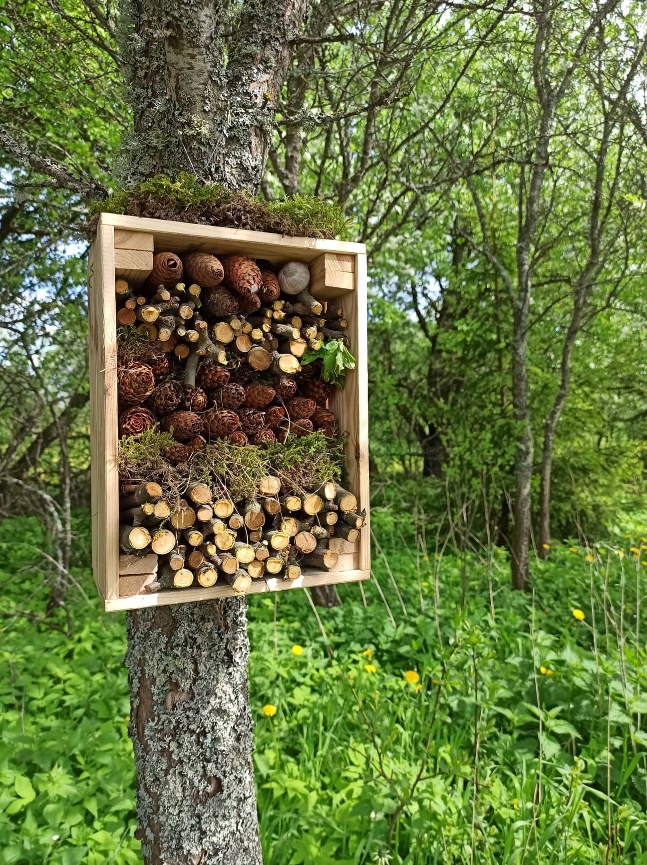 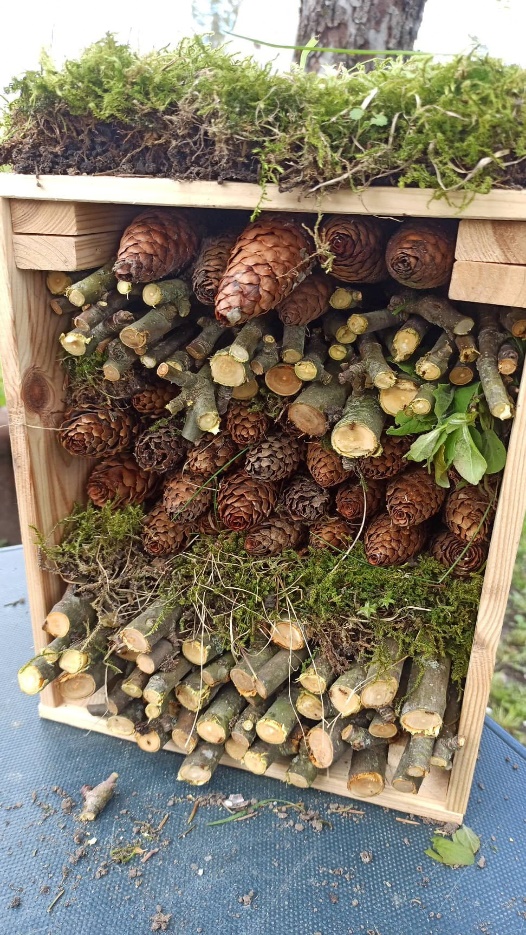 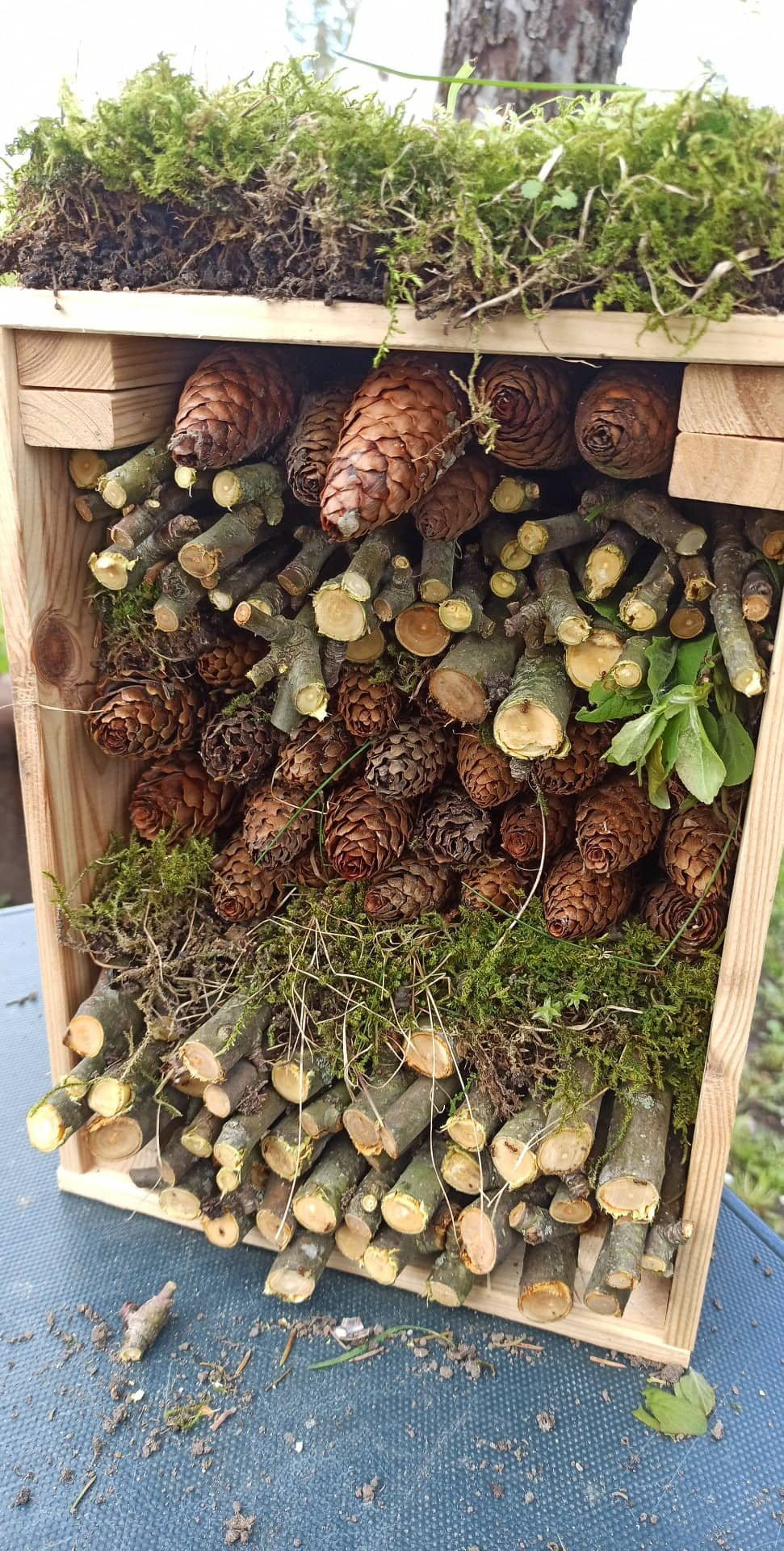 